お客様情報タイプ選択（〇をつけてください）					A			/			B　　　　対象調査内容備考お問い合わせ先新潟バイオリサーチパーク株式会社　TEL：0250-25-1196　/　FAX：0250-25-1266〒956-0841　新潟市秋葉区東島316-2Mail：nbrp-food-navi@nbrp.co.jpアンケート調査依頼書会社名所在地部署名担当者名TEL / FAX/mail人数（　　　　　　）名男女比男性（　　　　　　　　）：　女性（　　　　　　　　）年齢層10代　/　20代　/　30代　/　40代　/　50代　/　60代　/　70代　/　全年代　/　希望なし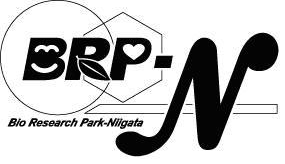 